CORSO DI FORMAZIONE UF 29 – COMPETENZE DI BASE DI LINGUA INGLESE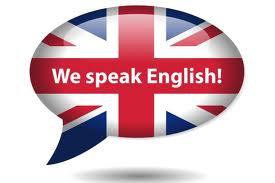 2 Corsi di lingua ingleseCondotti da: Prof.ssa Antonietta Campana           Prof.ssa Roberta ZoffoliI corsi,  di complessive 25 ore in presenza ciascuno, intendono offrire ai partecipanti assoluti e/o falsi principianti in inglese in servizio presso scuole secondarie di 1° o  2° grado:1) un avvio alla conoscenza della lingua inglese;2) la possibilità di continuare il percorso già effettuato, in analoga UF, nell'a.s. 2016/17.In caso di mancato raggiungimento del numero complessivo necessario per l'attivazione dei due corsi, si privilegerà la continuazione del percorso effettuato nell'a.s. 2016/17.Al raggiungimento del numero necessario di iscritti non si accoglieranno ulteriori domande.  A tutti i partecipanti si richiede un adeguato impegno personale, aggiuntivo, per lo studio e l’effettuazione dei compiti collegati alle lezioni svolte in aula.Calendario:Strumenti: ai docenti partecipanti verrà fornito un libro di testoSede: scuola secondaria di 1° grado “Viale della Resistenza” – Cesena, via San Colombano 190Iscrizioni: l’ iscrizione al corso dovrà essere effettuata tramite la piattaforma “SOFIA” realizzata dal MIUR per la gestione della formazione docenti. Si chiede di inoltrare l’ iscrizione anche in forma cartacea, utilizzando il modulo in allegato.Scadenza iscrizioni : mercoledì 20/12/2017.GiornoDataorarioGiornoDataorarioMartedì09/01/201815.00 – 17.00Martedì20/02/201815.00 – 17.00Venerdì12/01/201815.00 – 17.00Martedì27/02/201815.00 – 17.00Lunedì22/01/201815.00 – 17.00Martedì06/03/201815.00 – 17.00Venerdì26/01/201815.00 – 17.00Venerdì23/03/201815.00 – 17.00Martedì30/01/201815.00 – 17.00Lunedì26/03/201815.00 – 17.00Martedì13/02/201815.00 – 17.00Venerdì06/04/201814.30 – 17.30